Τάξη Γ' Γυμνασίου. Μάθημα Ζώνη Δραστηριοτήτων.1.Αναγνωρίστε τα εργαλεία εργασίας που βλέπετε και που θα τα χρησιμοποιήσουμε για τη δημιουργία του σχολικού λαχανόκηπου.Λέξεις που μπορείτε να χρησιμοποιήσετε: Ποτιστήρι, Τσάπα, Τσουγκράνα, Φυτευτήρι2. Αναγνωρίστε τα παρακάτω λαχανικάΧρησιμοποιήστε τις λέξεις : μαρούλι, μπρόκολο. Κουνουπίδι, καρότοΑ) Να Γράψετε  3 χειμερινά λαχανικά1.	…………………………………..2.	………………………………….3.	………………………………….Αν έχετε κήπο γράψτε ποια λαχανικά υπάρχουν αυτή την εποχή.Καλή επιτυχία!!!!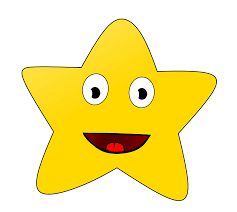 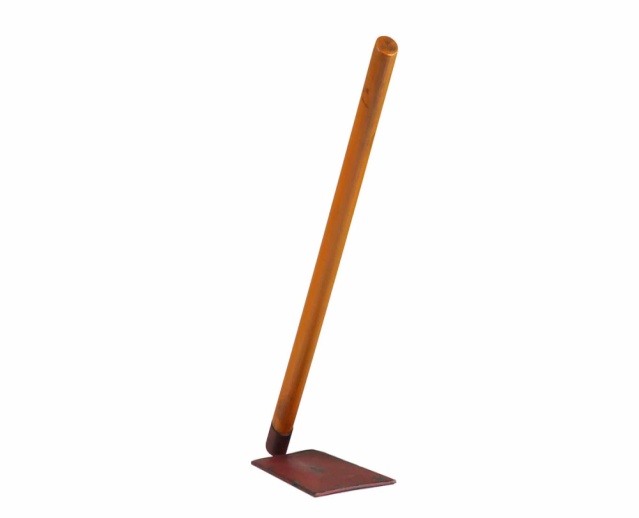 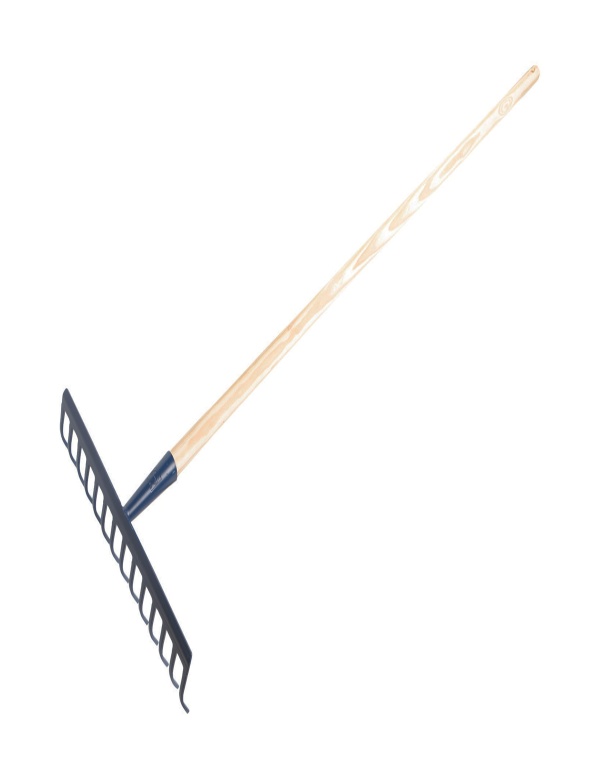 2)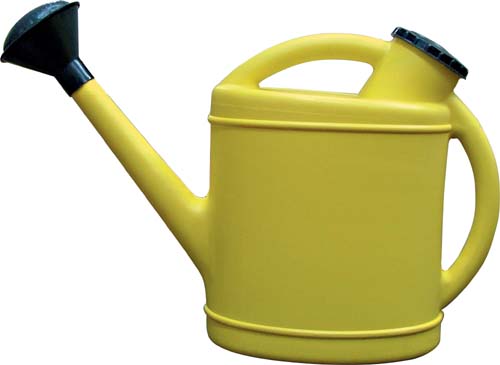 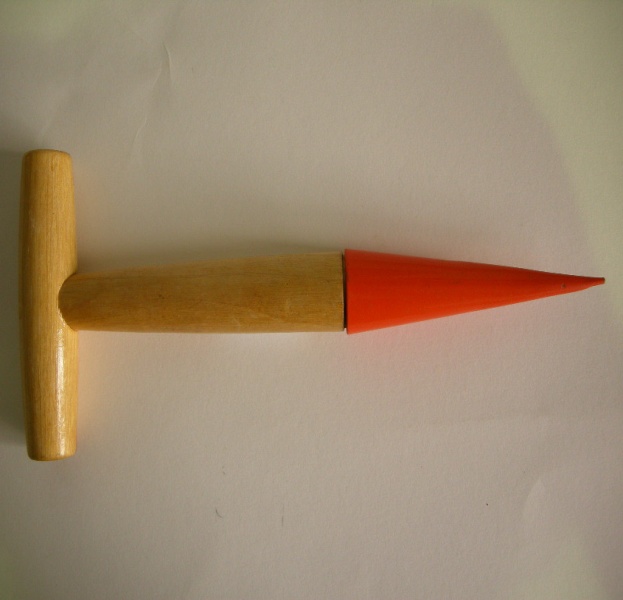 3)4)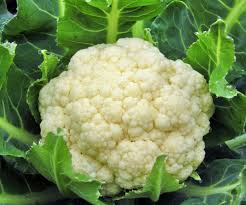 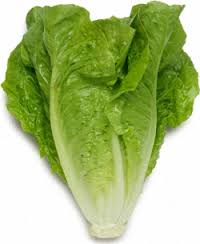 1)2)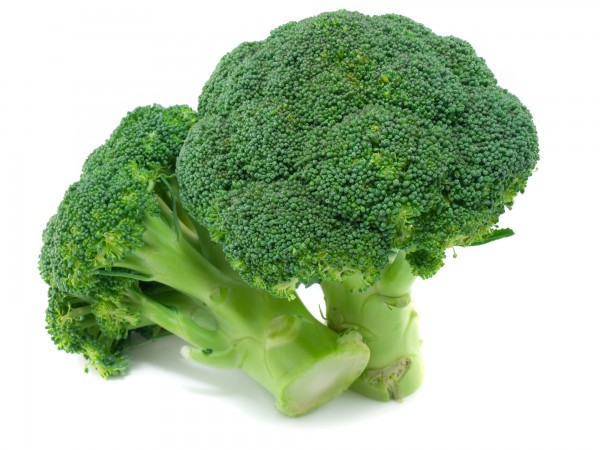 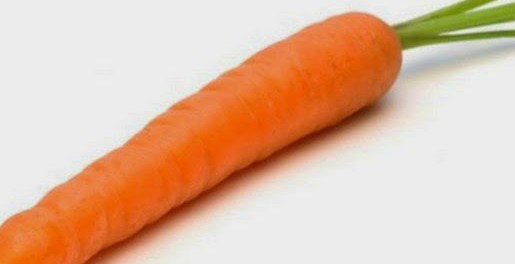 3)4)